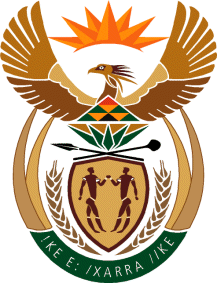 MINISTRY OF DEFENCE & MILITARY VETERANSNATIONAL ASSEMBLYQUESTION FOR WRITTEN REPLY3344.	Dr P J Groenewald (FF Plus) to ask the Minister of Defence and Military Veterans:†(1)	How many fire arms of each (a) kind and (b) calibre of the SA National Defence Force (SANDF) have been (i) stolen and (ii) lost during the period (aa) 1 April 2013 to 31 March 2014 and (bb) 1 April 2014 to 31 March 2015;(2)	how much ammunition of each (a) kind and (b) calibre of the SANDF has been (i) stolen and (ii) lost during the period (aa) 1 April 2013 to 31 March 2014 and (bb) 1 April 2014 to 31 March 2015;(3)	whether any prosecutions and disciplinary actions were instituted; if not, why not; if so, (a) against how many persons and (b) what did such actions entail, in each case;(4)	whether she will make a statement on the matter?		NW4001ERESPONSEStolen over the period 2013/14:  5 weaponsLost over the period 2013/14:  3 weaponsStolen over the period 2014/15:  8 weaponsLost over the period 2014/15:  2 weapons Total of 18 weapons were reported to Military Police Division:(i) 8 x Z88 9 mm pistol(ii) 1 x Star 9mm pistol(iii)  1 x Baretta 9 mm pistol(iv) 2 x 303 hunting rifle(v) 6 x R4 rifles(2)  Ammunition lost or stolen over period 2013/14:  32 956 roundsAmmunition lost or stolen over period 2014/15:  19 roundsTypes of ammunition:  9 mm sharp point; 5.56 mm and R4 rifle ammunition (3)  12 people have been charged(i)  1 x 9mm Z88 pistol stolen from Northern Military Police Region Head Quarters Duty room on 23/11/14.Weapon was recovered by Special Investigation Branch two weeks after it was stolen.  Suspect was arrested and charged and sentenced to five years imprisonment.(ii)  1 x 9mm Z88 pistol with 30 rounds of ammunition was stolen on 28/08/13:Suspect was charged and disciplinary action instituted.  Outcome of criminal prosecution still awaited.(iii) 1 x Z88 9 mm pistol lost on 16/12/13Military Police investigating the case(iv) 1 x R4 rifle without ammunition was stolen on 08/11/13Weapon was recovered but the docket is still at LEGSATO for a decision(v)  3 x R4 rifles, 1 x 9mm Star pistol and 1 x 9 mm Z88 pistol without ammunition was stolen on 11/06/14The case is at LEGSATO for a decision(vi)  1 x R4 rifle lost on 31/5/14Suspect was found guilty and sentenced by Court of Military Judge(vii)  2 x 3030 rifles were stolen on 11/01/14The docket is still under investigation and the member was declared unfit to possess a firearm(viii) 1 x 9mm Z88 pistol was lost on 26/07/13Suspect found guilty and sentenced to R1500 fine and 180 days detention suspended for 3 years(ix)  5 x 9mm rounds of ammunition was stolen and found on 30/10/14Suspect has already been charged and case is proceeding to trial(x)  1 x Baretta pistol lost on 16/9/13Case still under investigation(xi)  32400 x R4 sharp point ammunition stolen on 13/04/13 5 suspects arrested and the trial is ongoing in Lenasia Magistrate Court(xii)  3 x 9mm Z88 pistols without ammunition stolen on 18/07/14Case is still under investigation(xiii)  1 x R4 rifle lost on 23/01/15Case is still under investigation(xiv) 556 x 45 mm blank ammunition stolen on 01/03/14Case docket sent to LEGSATO for a decision(xv)  14 x cartridges box LMG belt links, Bomb stand attachments and bay stripping spring bellets stolen on 12/02/15Suspects have been charged and case still under investigation 